УтверждаюЗаведующая МБДОУ Верхнепашинский детский сад №8Т. В. ЖилинскаяСценарий развлечения для детей старшего дошкольного возраста «Путешествие со Светофориком».Составила:Музыкальный руководительЕ. А. ШевцоваВерхнепашино 2020Цель: Обобщить и закрепить знания детей о правилах поведения пешеходов в условиях улицы.Задачи:  Закреплять знания о назначении светофора и его сигналах; Через эмоциональное восприятие закрепить знание правил дорожного движения, правил поведения на улице; Воспитывать внимание, сострадание, желание помочь тем, кто не знает правила дорожного движения.Ход развлечения:Под музыку дети входят в зал. Со свистком приходит Светофор.Светофор: Здравствуйте, ребята!Я вежливый и строгий.Я известен на весь мир.Я на улице широкой –Самый главный командир.Я – Светофор!Все должны мои сигналыПомнить, строго выполнять!Ребята, сегодня я вас приглашаю в необычное путешествие. Давайте отправимся в путешествие по безопасному городу. Согласны? Тогда поехали!Игра «Паровоз с остановками».Светофор: Ребята, наш детский сад находится рядом с дорогой. Если мы прислушаемся внимательно, то услышим гул от движения множества машин. Они мчатся на большой скорости. Нам с вами приходится каждый день по несколько раз переходить улицу. И для того, чтобы не было беды, всем нам надо хорошо знать правила дорожного движения.Ведь мы все с вами участники дорожного движения: пешеходы, водители и пассажиры. А какие вы внимательные мы сейчас узнаем. Предлагаю поиграть в игру «Будь внимательным! »Игра «Будь внимательным! »Все участники стоят на своих местах. По команде «пассажир» - необходимо стоять, по команде «пешеход» - идут на месте, по команде «водитель»- имитировать повороты рулём.Слышится шум. В зал въезжает на самокате Кикимора. Здоровается с детьми.Кикимора: Привет, малышня! Представляете, еду, я по дороге, еду, и вдруг меня останавливает, меня, саму Кикимору, какой-то мужчина, в форме с полосатой палочкой, и говорит: «Как вам, бабушка, не стыдно! Кто вам права дал, и за руль пустил. Из-за вас может произойти авария». Сказал, что нужно правила дорожные учить. Что это за правила такие, я без них хорошо езжу. Куда хочу и как хочу.Светофор: Ой, ой, ой, Кикимора! Дорожные правила очень нужны, дорожные правила очень важны! Даже наши ребята их знают и соблюдают! Правда, ребята? А кто правила не соблюдает, тот в аварии попадает! А что бы ты их знала, мы тебя с ними познакомим. Согласны ребята?Кикимора: А ты кто такой, что за цветное, 3-х глазое чудовище? Змей-Горыныч обновлённый?Светофор: Нет, я не новая версия Змея Горыныча, а светофор! И правда, у меня есть 3 глаза, и все они разного цвета. Но даже ребята знают, что нужно делать, когда горит сигнал светофора. Что нам нужно делать, если горит красный сигнал? А если жёлтый? Ну а если зелёный?Ответы детей.Ну что, Кикимора, поняла сейчас, что значит светофор? Запомнила, какие цвета у светофора цветов?Кикимора: Да! Три. Красный, жёлтый и как его там….Дети: Зелёный.Светофор: А сейчас я хочу проверить, как вы знаете правила светофорных наук. Поиграем с вами в игру «Светофор». И ты, Кикимора, поиграй с нами.Игра "Светофор".Светофор: Итак, ребята правила игры:Если я показываю красный цвет, то вы стоите на месте.Если желтый цвет – хлопаем в ладоши.Если зеленый цвет – то вы маршируете на месте.Молодцы ребята, сигналы светофора вы знаете на отлично. А с правилами поведения на улице и проезжей части вы знакомы? Поможете мне с ответами? Нужно отвечать разрешается или запрещается.Игра «Разрешается или запрещается».Ведущий начинает фразу, а дети продолжают словами «разрешается» или «запрещается».- Идти толпой по тротуару … (запрещается)- Перебегать дорогу… (запрещается)- Переходить дорогу по пешеходному переходу (разрешается)- Выбегать на проезжую часть … (запрещается)- Переходить дорогу на зеленый свет … (разрешается)- Выезжать на велосипеде на проезжую часть дороги… (запрещается)- Уважать правила дорожного движения … (разрешается)Светофор: Вот видишь, Кикимора, как легко наши дети справились с такими заданиями. И они знают, что на проезжую часть нельзя ни выбегать, ни на велосипедах и самокатах. И сейчас я предлагаю вам посоревноваться в езде на... а на чём мы будем ездить вы угадайте.Для этого коня еда –Бензин, и масло, и водаНа лугу он не пасется,По дорогам он несется. (Автомобиль)Конкурс «Весёлая поездка».Дети встают в 2 колонны. Дети по очереди оббегают конус с машинкой на веревке. Кикимора: Да, управлять легковыми автомобилями вы умеете, а скажите-ка мне умные ребятки, где можно переходить улицу?Ответы детей.Светофор: предлагаю провести эстафету.Игра-эстафета «Пешеходный переход».2 команды детей. Необходимо пролезть под дугой (подземный переход, пройти по гимнастической скамье (надземный переход, пройти по «зебре» и вернуться назад, передать эстафету следующему игроку.Кикимора: Здорово! Как вы умело справились с эстафетой! Мне, аж потанцевать захотелось.Танец «Четыре шага».Светофор: Ребята, вы хорошо усвоили все правила движения? А ты Кикимора?Кикимора: Да, вы помогли мне выучить правила дорожного движения. После таких уроков я буду правильно переходить дорогу, быстро доберусь до своего дома и расскажу о правилах дорожного движения Лешему и лесным жителям, на всякий случай, если и они попадут в город. (Уходит).Светофор: На дорогах трудностей так много, без сомнения.Но их бояться нет у нас причин,Потому что правила движенияЕсть для пешеходов и машин.И, чтоб у всех было хорошее настроение,Соблюдайте, дети, правила дорожного движения!Вот и подошло к концу наше путешествие. Я надеюсь, что вы хорошо запомнили правила поведения на дороге и всегда будете их выполнять.Прощается.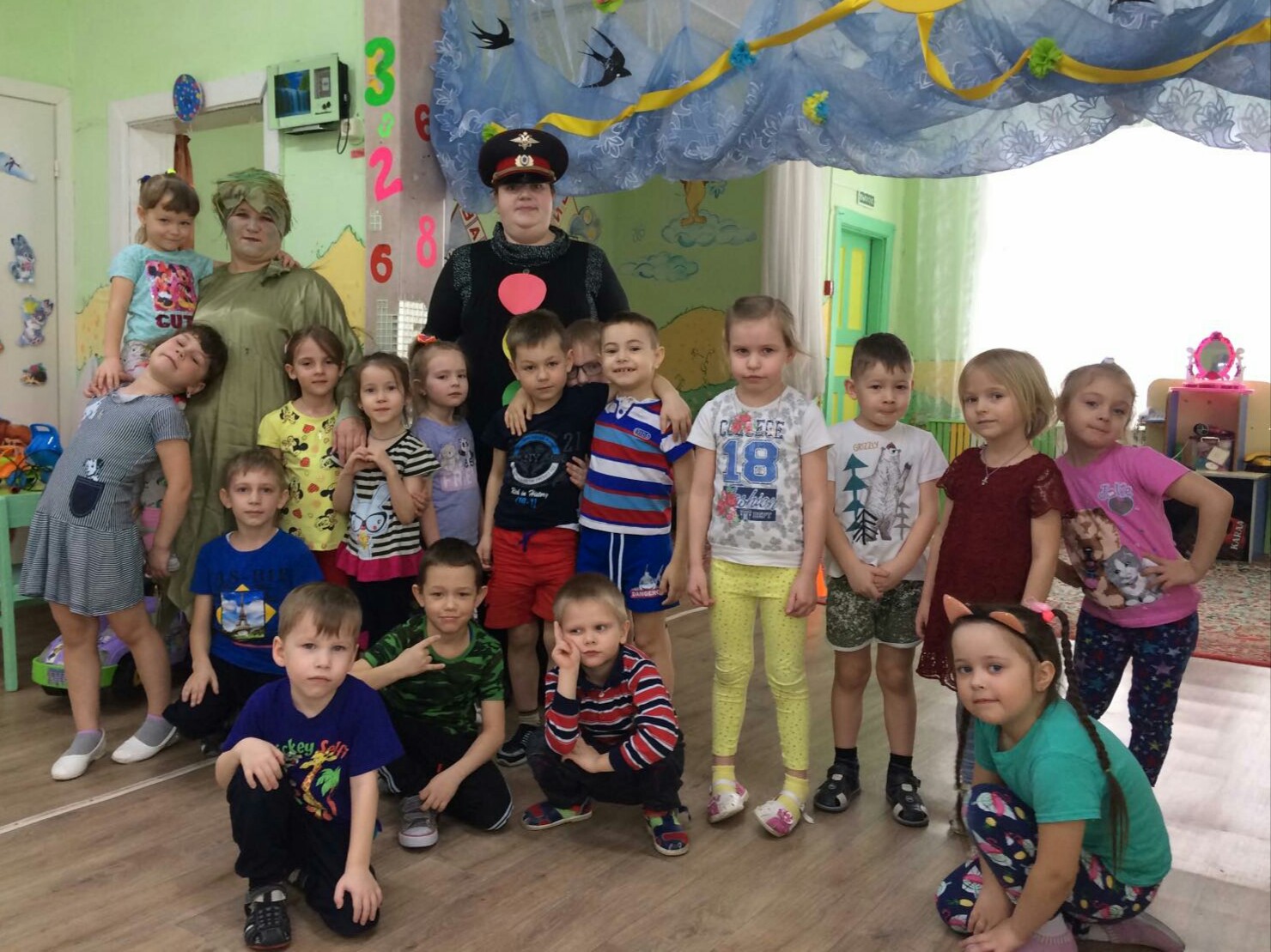 